Положениео районном этапе областного конкурса по автомоделизму "Папа, мама, я – автомобильная семья"1.	Общие положенияРайонный этап областного конкурса по автомоделизму "Папа, мама, я – автомобильная семья" (далее – Конкурс) направлен на повышение роли технических видов спорта в образовательных учреждениях, учреждениях дополнительного образования Автозаводского района города Нижнего Новгорода.2.	Цель и задачи Конкурса-	популяризация технического творчества среди обучающихся образовательных учреждений, учреждений дополнительного образования Автозаводского района города Нижнего Новгорода.-	развитие познавательных интересов, творческой активности и самостоятельности мышления школьников;-	совершенствование форм и методов работы по развитию технического творчества в системе дополнительного образования детей  Автозаводского района города Нижнего Новгорода;-	выявление и поддержка творчески талантливых детей, педагогов. 3.	Организаторы Конкурса-	Управление общего образования администрации  Автозаводского района города  Нижнего Новгорода;                                                                                                -	МБУ ДО «ЦДТ Автозаводского района».4.	Участники КонкурсаВ Конкурсе принимают участие семейные команды обучающихся и воспитанников образовательных учреждений всех видов и типов Автозаводского района города Нижнего Новгорода. В состав команды младшей возрастной группы входит:- обучающийся в возрасте от 7 до 9 лет;- взрослый (член семьи).В состав команды старшей возрастной группы входит:- обучающийся в возрасте от 10 до 18 лет;- взрослый (член семьи).5.	Место и время проведения Конкурс проводится  21 марта 2020 года на базе МБУ ДО «ЦДТ Автозаводского района» города Нижнего Новгорода Автозаводского района, ул. Школьная, д.4. 6.	Условия и порядок проведения КонкурсаДля участия в районном Конкурсе  за три дня необходимо подать заявку в МБУ ДО «ЦДТ Автозаводского района» г. Нижнего Новгорода, ул. Школьная, д. 4, кабинет № 17. Непосредственное проведение Конкурса возлагается на Судейскую коллегию, которая формируется из числа специалистов учреждений дополнительного образования детей Автозаводского района города Нижнего Новгорода. При регистрации в день проведения Конкурса представители команд представляют следующие документы:оригинал заявки (Приложение 2);копию свидетельства о рождении (для каждого участника команды); После окончания регистрации изменения в составах команд не разрешаются.7.	Программа КонкурсаСодержание конкурса включает теоретическую и практическую часть.Теоретическая часть - вопросы на знания правил дорожного движения.Практическая часть - соревнования в классе радиоуправляемых моделей. Оценивается скорость и точность прохождения трассы на радиоуправляемой модели. Схема трассы (Приложение 3).8.	Определение результатовПри подведении итогов учитывается результат семейной команды в теоретической и практической части. 9.	Подведение итогов КонкурсаСемейные команды победители (1 место) и призеры (2,3 место) награждаются дипломами. Семейные команды, занявшие 4 и 5 места, награждаются грамотами.Галина Васильевна Ларина8950 62 83 644Приложение 1Заявкана участие в районном этапе областного конкурса по автомоделизму "Папа, мама, я – автомобильная семья"(орган, осуществляющий управление в сфере образования муниципального района, городского округа)Лицо, ответственное за участие в районном этапе областного конкурса по автомоделизму  "Папа, мама, я – автомобильная семья" в образовательной организации (Ф.И.О., должность, контактный телефон)Приложение 2Заявкана тренировочные заезды по трассе конкурса по автомоделизму "Папа, мама, я – автомобильная семья"(орган, осуществляющий управление в сфере образования муниципального района, городского округа)Лицо, ответственное за участие в районном этапе областного конкурса по автомоделизму  "Папа, мама, я – автомобильная семья" в образовательной организации (Ф.И.О., должность, контактный телефон)Информационное письмоПриложение 3.Вопросы по ПДД для детей 7-9 лет.Жюри оставляет за собой право выбора 10 вопросов из предложенных.1. Назовите лучший способ сохранения жизни на дороге. 2. Куда нужно смотреть при переходе дороги? 3. Где можно переходить улицу? 4. Какие сигналы у светофора и что они обозначают? 5. Можно ли переходить улицу на красный свет, если нет машин? 6. Что необходимо делать, если вы не успели закончить переход на зелёный свет? 7. Если при зелёном сигнале светофора вы увидели приближающиеся машины «Скорая помощь», «Милиция», «Служба спасения», что нужно делать в этом случае? 8. Можно ли стоять у края тротуара? 9. Как быть, если на дороге нет перехода? 10. Можно ли выбегать на дорогу? 11. Можно ли переходить дорогу перед медленно идущей машиной? 12. Можно ли играть на проезжей части или на тротуаре? 13. Как поступить в том случае, если вам нужно выйти на мостовую, а вам мешает видеть приближающуюся машину какое-либо препятствие? 14. Как нужно обходить автобус и троллейбус на остановке? 15. Как нужно обходить трамвай? 16. Какие виды переходов вы знаете? 17. На какой дороге машина лучше тормозит: на сухой, мокрой или обледенелой? И что надо делать, чтобы машине вообще не пришлось тормозить перед вами? 18. Какие машины имеют право ехать на красный свет? 19. Где безопаснее всего играть детям? 20. Кто такой постовой? БИЛЕТЫ по  ПДД. Возраст детей: 10-18 лет.Жюри оставляет за собой право выбора 10 вопросов из предложенных .1.Самый распространенный вид транспорта в наше время?             а) воздушный             б) автомобильный             в) железнодорожный             г) водный     2. ДТП - это:             а) дорожно-транспортный путь             б) дорожно-транспортное положение             в) дорожно-транспортное происшествие             г) дорожно-транспортное постановление     3. Кто ввел  первые правила дорожного движения в России?             а) ПетрI             б) Александр I             в) Екатерина II             г) Николай II     4. Элементы дороги - это......         (расположить в правильной очередности)            2 а) тротуар            1 б) проезжая часть            4 в) кювет            3 г) обочина     5. Предписывающие знаки имеют форму             а) красного круга             б) синего круга             в) форму прямоугольника             г) различную форму     6. Знаки приоритета имеют форму             а) красного треугольника             б) форму прямоугольника             в) красного круга             г) различную форму     7. Знаки,  сообщающие о месте расположения предприятий обслуживания называются-             а) знаки приоритета             б) знаки сервиса             в) знаки дополнительной информации             г) предупреждающие знаки     8. Большинство линий разметки имеет цвет:             а) бежевый             б) красный             в) белый             г) желтый     9. Разрешается ли перевозка школьников в грузовом автомобиле?             а) только с родителями             б) только в специально оборудованном автомобиле             в) нет             г) на усмотрение водителя     10. Человек,  сопровождающий  по дороге стадо животных, называется....             а) погонщик             б) водитель             в) пастух             г) скотовод     11. Когда на дороге стоит регулировщик, пешеходы должны руководствоваться             а) дорожной разметкой             б) дорожной обстановкой             в) сигналом регулировщика             г) поведением остальных пешеходов     12. По ПДД управлять велосипедом по дорогам разрешается лицам не моложе             а) 16 лет                     б) 12 лет             в) 14 лет                     г) 10 лет13. К не механическим транспортным средствам относятся...             а) автобусы             б) легковые автомобили             в) мопеды             г) троллейбусы     14. По ПДД управлять мопедом по дорогам разрешается лицам не моложе             а) 16 лет                     б) 14 лет             в) 18 лет                     г) 12 лет15. В ПДД  сказано: "Пешеход-........." - лицо, находящееся вне транспортного средства на дороге либо на пешеходной или велопешеходной дорожке и не производящее на них работу. К пешеходам приравниваются лица, передвигающиеся в инвалидных колясках без двигателя, ведущие велосипед, мопед, мотоцикл, везущие санки, тележку, детскую или инвалидную коляску, а также использующие для передвижения роликовые коньки, самокаты и иные аналогичные средства.     16. В бланке ответов запишите: "Пассажир-......."лицо, кроме водителя, находящееся в транспортном средстве (на нем), а также лицо, которое входит в транспортное средство (садится на него) или выходит из транспортного средства (сходит с него).17. Какие из перечисленных ситуаций могут стать причинами дорожно-транспортных происшествий?          а) переход дороги в неустановленном месте          б) игры на мостовой          в) хождение по проезжей части.18. Линии, стрелы, надписи,  наносящиеся на различные элементы дороги называются - разметка19. Опасно ли ходить по краю тротуара?          а) неопасно, так как тротуар предназначен для пешеходов          б) неопасно, так как транспорт не должен ехать близко к тротуару          в) опасно, так как существует вероятность быть задетым близко идущим транспортом.20. Расшифруйте аббревиатуру «ГИБДД».Государственная инспекция безопасности дорожного движенияВопросы для родителей:билет №1,2 «Категории «А», «В», «М» и подкатегории «А1», «В1».Жюри оставляет за собой право выбора 10 вопросов из предложенных.Приложение 4Программа проведения районного этапа областного конкурса по автомоделизму«Папа, мама, я- автомобильная семья».9.00-10.00 - Регистрация участников, 10.00-11.00 - Тренировочные заезды радиоуправляемых моделей  (актовый зал)11.00 - Открытие районного этапа областного конкурса по автомоделизму «Папа, мама  я -автомобильная семья» (актовый зал).-теоретическая часть - вопросы по ПДД-практическая часть - соревнования в классе радиоуправляемых моделей.14.00-Закрытие конкурса по автомоделизму «Папа, мама, я - автомобильная семья».- подведение итогов.- награждение.Тренировочные заезды по трассе в МБУ ДО «ЦДТ Автозаводского района» в каб. 17:- 17, 18,19 марта 2019 с 17.00 до 19.30;- 20 марта 2020 года с 16.00 до 18.30. Приложение 5к положению о районном этапе  областного конкурса по автомоделизму "Папа, мама, я – автомобильная семья"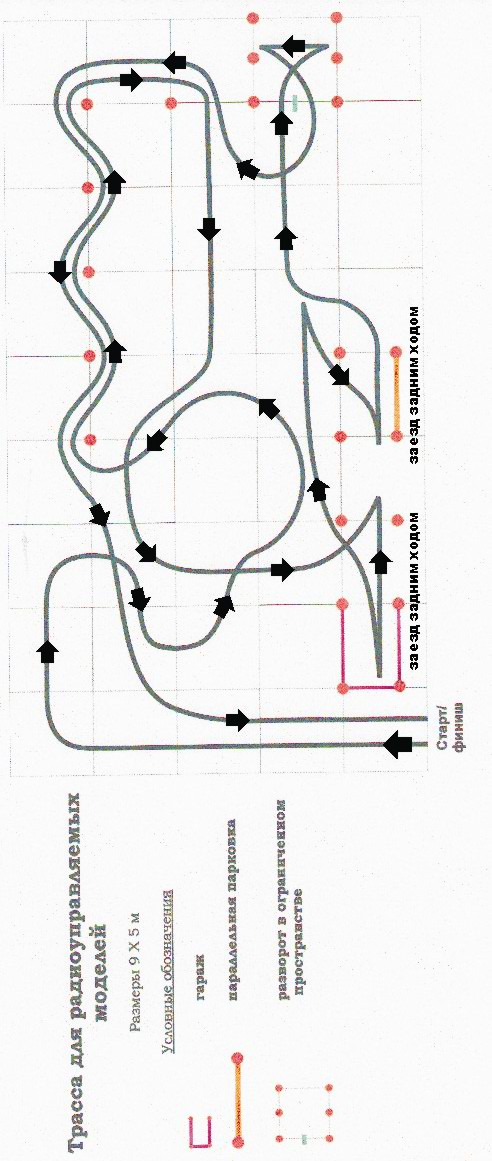 УТВЕРЖДАЮ.Начальник управления общего образования администрации Автозаводского района города Нижнего Новгорода__________________________ Кулагина Н.Ю.«_____»______________________2019 г.№Образовательная организация Фамилия, имя ребенка (полностью) Фамилия, имя родителя(полностью)Полная дата рождения (ребенка)Ф.И.О. руководителя контактный телефон (полностью)№Образовательная организация Фамилия, имя ребенка (полностью) Фамилия, имя родителя(полностью)Полная дата рождения (ребенка)Ф.И.О. руководителя контактный телефон (полностью)